Перечень агроусадеб, расположенных на территории Вороновского района (01.01.2023)№Наименование субъекта агроэкотуризмаМестоположение агроэкоусадьбы (адрес/ радиус удаленности от областного 
(районного) центра/ расположение в рекреационных зонах, заповедниках или иных природоохранных территориях)Собственник агроэкоусадьбы(ФИО физического лица, название юридического лица)Количество мест для расселенияГод создания и состав агроэкоусадьбыКонтактные данныеФото1«М-11»Вороновский район, аг. Вороновка, ул. Интернациональная, 8   Расположена в радиусе 2 км. от г.п. ВороновоСобственник Моисей Ирина Юзефовна10Регистрация с 27.11.2018.На территории расположен жилой дом, спортивная площадка.802961892012нетВороновский район, д. Биланцы, д.1Расположена в радиусе 15 км. от г.п. ВороновоНенартович Леонард Леонардович2Регистрация с17.07.2018.На территории расположен жилой дом, беседка, пруд, хозяйственные постройки.802969964303«Ё-маё»Вороновский район, д. Лелянцы, д.49Расположена на трассе Р145Линго Виктор Валерьевич16Регистрация с 29.06.2012На территории расположен жилой дом, банкетный зал, пруд, баня, беседка, спортивная площадка, стоянка автотранспорта, хозяйственные постройки.80293999898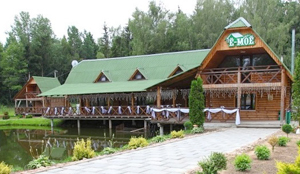 4«На Жижме»Вороновский район, д. Довкшаны, д. 1Расположена в радиусе 10 км. от г.п. ВороновоЯкович Николай Леонидович20Регистрация с 04.05.2010На территории расположен жилой дом, банкетный зал, беседка, пруд, баня, бильярд, спорт площадка, стоянка автотранспорта, хозяйственные постройки.80293074005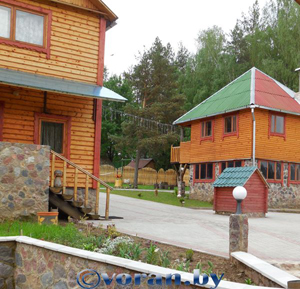 5«Домик рыбака»Вороновский район, хутор Ганцевичи, д. 2Расположена в радиусе 25 км. от г.п. Вороново.Юшкевич Юрий Леонович     10Регистрация с 02.03.2016На территории расположен жилой дом, баня, детская площадка, хозяйственные постройки.80296177120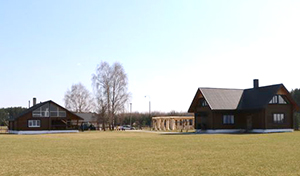 6нетг.п. Вороново, пер. Весновой, 2Расположена непосредственно в районном центре.Сухотский Павел Владимирович6Регистрация с 30.10.2017На территории расположен жилой дом, хозяйственные постройки.802956577087нетВороновский район, д. Бояры, ул. Цветочная, 11Расположена в радиусе 5 км. от г.п. Вороново.Янкович Галина Юстиновна16Регистрация с 27.10.2017На территории расположен жилой дом, беседка, хозяйственные постройки.802995999368нетг.п. Вороново, ул. Колоса,2Расположена непосредственно в районном центре.Бовшис Ярослав Зигмундович15Регистрация с 28.02.2018На территории расположен жилой дом, беседка, хозяйственные постройки.803362396659нетг.п. Вороново, ул. Светлая, д.24Расположена непосредственно в районном центре.Мелько Наталья Владимировна10Регистрация с 16.11.2018На территории расположен жилой дом, беседка, баня, спорт площадка, хозяйственные постройки8029177109510нетг.п. Вороново, ул. Набережная, д. 31Расположена непосредственно в районном центре, рядом с озером.Пашкелевич Виктор Александрович8Регистрация с 20.12.2022На территории расположен жилой дом, беседка, летняя кухня, хозяйственные постройки.8029142328311нетг.п. Вороново, ул. Я. Коласа, 15Расположена непосредственно в районном центре.Слиж Генрих Леонардович4Регистрация с 19.09.2019На территории расположен жилой дом, хозяйственные постройки.8044565622612«Дайнова»Вороновский район, д. Дайнова, д. 37Расположена в радиусе 7 км. от г.п. ВороновоКовальчик Ирина Петровна7Регистрация с 17.07.2019На территории расположен жилой дом, баня, хозяйственные постройки.8029318882013«С легким паром»Вороновский район, д.Германишки ул. Центральная, д. 1Расположена в радиусе 5 км. от г.п. Вороново.Мелько Юрий Витольдович5Регистрация с 04.12.2020На территории расположен дом, баня, беседка, хозяйственные постройки.8029393444014нетг.п. Вороново, пер. 17-го Сентября, д. 8Расположена непосредственно в районном центре.Масюль Анна ЗеноновнаРегистрация с 01.07.2022На территории расположен жилой дом, хозяйственные постройки.8044747430815«Тихий уголок»Вороновский район, д. Вороновка, д. 2аРасположена в радиусе 5 км. от г.п. Вороново.Спеталюн Мария Ивановна4Регистрация с 18.09.2020На территории расположен жилой дом, беседка, хозяйственные постройки.8029308309416«Соловьиная песня»аг. Вороновка, ул. Интернациональная 1Расположена в радиусе 1 км. от г.п. ВороновоГлушкоМария Иосифовна9Регистрация с 11.10. 2021На территории расположена баня, беседка, жилой дом, хозяйственные постройки, пирс с выходом на пруд г.п. Вороново.8029290344617нетг.п. Вороново, ул. Школьная 6Юнаш Сергей Николаевич6Регистрация с 29.04.2021Представляет собой квартиру в трехквартирном доме с земельным участком.8029648444318«Войдагский уезд»д. Войдаги 1Расположена в радиусе 10 км. от г.п. ВороновоЯнкелайтьОльгаГенриковна          10Регистрация с 24.07.2021На территории расположен жилой дом, баня, беседка. в радиусе 10 км. от г.п. Вороново8029399150219нетг.п. Вороново, 2-ой переулок Юбилейный, д. 11аРасположена непосредственно в районном центре.Венсык Ирена Болеславовна10Регистрация с 12.05.2021На территории расположен жилой дом, беседка, летняя кухня, хозяйственные постройки.8029612413320нетг.п. Вороново, ул. Октябрьская 36Петросян Гайк БетлемовичЧастный дом. Проживание, питание. Регистрация с 01.08.2022.8029397474521нетг.п. Вороново, пер. Калинина д. 11Бережная Ядвига ВитольдовнаРегистрация с 07.07.2022. Частный дом.8044576432822нетг.п. Вороново, ул. Восточная 4Подлецкий Валерий СтаниславовичРегистрация с 01.08.2022. Частный дом8033647195323«Долина счастья»аг. Бенякони, ул.Беняконьцы 41Тупко Александр РомуальдовичРегистрация с 01.10.2022Проживание, баня, рыбалка, банкетный зал.+375445455795